Ringgold High SchoolParking Permit Registration2016-2017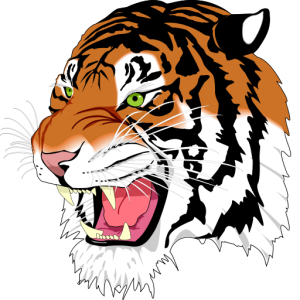 NAME OF PRIMARY DRIVER ___________________________________________________PRIMARY DRIVER’S DL# AN STATE ISSUED: _______________________________________NAME OF PERSON VEHICLE IS REGISTERED TO: ___________________________________HOME ADDRESS: ____________________________________________________________VEHICLE MAKE: __________________________ VEHICLE MODEL: _____________________VEHICLE YEAR: ______ COLOR: ___________ TAG #: ____________ TAG STATE: _________INSURANCE PROVIDER: ________________________ POLICY NUMBER: _______________I hereby sign and agree that I understand all of the policies and restrictions involved with driving/parking a vehicle on Ringgold High School’s property._____________________________________				______________Name									Date